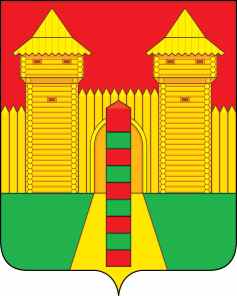 АДМИНИСТРАЦИЯ  МУНИЦИПАЛЬНОГО  ОБРАЗОВАНИЯ «ШУМЯЧСКИЙ  РАЙОН» СМОЛЕНСКОЙ  ОБЛАСТИРАСПОРЯЖЕНИЕот 16.06.2023г. № 152-р           п. ШумячиО передаче объекта  	В соответствии с Положением о порядке управления и распоряжения муниципальной собственностью Шумячского района Смоленской области, утвержденным решением Шумячского районного Совета депутатов от 28.02.2018г. № 11 «Об утверждении Положения о порядке управления и распоряжения муниципальной собственностью Шумячского района Смоленской области», на основании служебной записки от 13.06.2023г. №750Передать с баланса Администрации муниципального образования «Шумячский район» Смоленской области в собственность Шумячского городского поселения объект:Включить объект в состав муниципальной казны Шумячского городского поселения.	  3. Отделу экономики и комплексного развития Администрации муниципального образования «Шумячский район» Смоленской области подготовить и представить на утверждение акт приема-передачи объекта.	  4.   Контроль за исполнением настоящего распоряжения возложить на Управляющего делами Администрации муниципального образования «Шумячский район» Смоленской области И.В. Кулешову.Глава муниципального образования«Шумячский район» Смоленской области                                        А.Н. Васильев№п/пНаименование объекта Год вводаБалансовая   стоимость,       (руб.)Остаточная стоимость объекта, (руб.)1.Стремянка стальная 9 ступеней         20234730,004730,00